名寄版	すくらむ～　育ちと学びの応援ファイル　～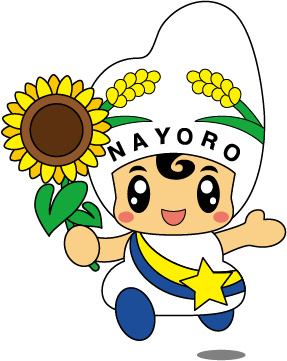 名寄市教育委員会／名寄市健康福祉部名寄版上川版 個別の支援計画作成：上川版個別の支援計画検討委員会上川教育局／上川保健福祉事務所保健福祉部